Income unit—income unit identifier, N[N(9)]Exported from METEOR(AIHW's Metadata Online Registry)© Australian Institute of Health and Welfare 2024This product, excluding the AIHW logo, Commonwealth Coat of Arms and any material owned by a third party or protected by a trademark, has been released under a Creative Commons BY 4.0 (CC BY 4.0) licence. Excluded material owned by third parties may include, for example, design and layout, images obtained under licence from third parties and signatures. We have made all reasonable efforts to identify and label material owned by third parties.You may distribute, remix and build on this website’s material but must attribute the AIHW as the copyright holder, in line with our attribution policy. The full terms and conditions of this licence are available at https://creativecommons.org/licenses/by/4.0/.Enquiries relating to copyright should be addressed to info@aihw.gov.au.Enquiries or comments on the METEOR metadata or download should be directed to the METEOR team at meteor@aihw.gov.au.Income unit—income unit identifier, N[N(9)]Identifying and definitional attributesIdentifying and definitional attributesMetadata item type:Data ElementShort name:Income unit IDSynonymous names:Income unit IDMETEOR identifier:270390Registration status:Housing assistance, Superseded 10/02/2006Data Element Concept:Income unit—income unit identifierValue Domain:Identifier N[N(9)]Value domain attributesValue domain attributesValue domain attributesRepresentational attributesRepresentational attributesRepresentational attributesRepresentation class:IdentifierIdentifierData type:NumberNumberFormat:N[N(9)]N[N(9)]Maximum character length:1010Data element attributes Data element attributes Collection and usage attributesCollection and usage attributesGuide for use:Value domain is derived from the Australian Standard Geographic Classification, ABS, Cat. No. 1216.0.Collection methods:Preferably agencies should allocate a unique identifier to a household when they apply for assistance, and this identifier should then remain when/if they receive assistance. This enables the matching of waitlist data with assistance data. A household for the purposes of the metadata item is the same as the members under a single tenancy agreement.Comments:The coding and order of states/territories is different for the National Health Data Dictionary and the Data Standardisation Project because the Data Standardisation Project uses the order used in the Commonwealth-State Housing Agreement Performance Indicator manuals. This order used in the Data Standardisation Project is different from that used in the ABS Census 1996 Data Dictionary, in which South Australia and Western Australia are reversed (see Establishment—Australian state/territory identifier, code (ASGC 2004) N).Source and reference attributesSource and reference attributesSubmitting organisation:Australian Institute of Health and Welfare
Origin:AIHW: National Health Data Dictionary Version 8.0, 1999AIHW: Data Standardisation Project for the development of a national unit record public housing data set, 1998Australian Bureau of Statistics (ABS): Australian Standard Geographic Classification, ABS, Cat. No. 1216.0Australian Bureau of Statistics (ABS): Census Dictionary 1996Relational attributesRelational attributesRelated metadata references:Has been superseded by Income unit—income unit identifier, X[X(14)]Housing assistance, Superseded 30/08/2017
Is re-engineered from  Income unit ID, version 2, DEC, NHADD, NHDAMG,  Superseded 01/03/2005.pdf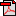  (12.3 KB)No registration status